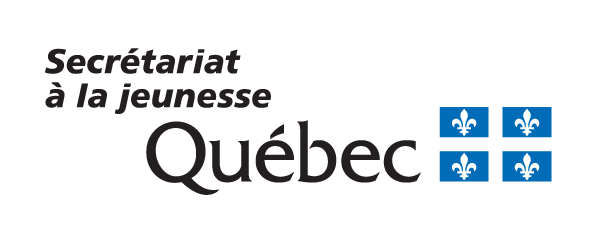 1. FICHE D’IDENTIFICATION DU PROMOTEUR2. SYNTHÈSE DU PROJETMener des consultations Mettre en place un comité consultatif sur la jeunessea) Décrivez brièvement le projet (six lignes maximum) :b) Décrivez brièvement les retombées et les résultats concrets prévus pour les jeunes (six lignes maximum) :3. PRÉSENTATION DU PROJETa) Problèmes et besoins sur lesquels le projet souhaite avoir un effet :Décrivez les problèmes et les besoins exprimés localement auxquels le projet veut répondre. Présentez un état de situation. Appuyez-le par des sources quantitatives et qualitatives. (Exemples : Résultats de consultations locales, d’études, d’enquêtes, d’observations, etc.)b) Décrivez les objectifs du projet : En lien avec les problèmes et les besoins mentionnés précédemment.(Exemple : Objectif principal : renforcer la participation citoyenne des jeunes de 15 à 21 ans dans sa municipalité.Objectif ciblé : contribuer à la création d’occasions de bénévolat pour les jeunes dans sa municipalité.)Objectif général :Objectifs ciblés : c) Décrivez le public cible du projet :Décrivez les jeunes auxquels le projet s’adresse et leurs caractéristiques. Le projet devrait viser principalement les personnes de 15 à 29 ans. Il n’est pas nécessaire de joindre l’ensemble de cette tranche d’âge; une partie de ce public suffit pour que le projet soit admissible. Justifiez, le cas échéant, la raison pour laquelle le projet vise les jeunes de 12 à 14 ans (interventions préventives) ou des gens de 30 à 35 ans (transitions particulières et relèves d’affaires). Expliquez également, le cas échéant, comment vous comptez joindre une diversité de profils de jeunes, y compris celles et ceux à parcours de vie différencié.(Exemples : Étudiantes et étudiants du secondaire de 15 à 17 ans, entrepreneures de 24 à 29 ans, jeunes à parcours de vie différencié en milieu rural de 18 à 29 ans, etc.)Description du public cible :Comment le public cible serait-il impliqué dans les différentes étapes au projet (y compris son élaboration)?Moyens pour joindre ou recruter les jeunes, y compris celles et ceux de divers profils (parcours de vie différencié, minorités visibles, diversité sexuelle et pluralité de genre, etc.) :d) Énumérez les partenaires associés et décrivez brièvement leur implication dans le projet : e) Décrivez brièvement le rôle joué par l’organisme municipal dans la gouvernance du projet ou dans un autre aspect du projet, s’il y a lieu :f) Énumérez les activités principales du projet : Exemples :	- Analyse des besoins, recherche et planificationFormationsAteliersAccompagnement des animatrices et animateurs et des coordonnatrices et coordonnateurs de campMise à niveau sur les notions de saines habitudes de vie par les artsRecrutement des jeunes participantes et participantsAnimation des médias sociauxMise en œuvre d’un programme d’évaluation sur le terrain par des chercheuses 
et chercheursg) Énumérez les ressources clés du projet (humaines, matérielles, informationnelles et financières) :Exemples : 	- Chargée ou chargé de projet	- Animatrices et animateurs pour la caravane culturelle	- Locaux fournis par les municipalités de la MRC	- Site Internet de sensibilisation	- Outils d’intervention et d’animation4. ARRIMAGE ENTRE LE PROJET ET LES PRIORITÉS DU MILIEUa) a) Décrivez le territoire touché par le projet :    Précisez si de nouvelles priorités ont émergé en raison du contexte de la pandémie.Nommez la ou les municipalités régionales de comté, les agglomérations, les arrondissements, les villes et les villages touchés et leurs caractéristiques. (Exemples : Milieu urbain défavorisé, grande distance entre les municipalités, municipalité dévitalisée, etc.)b) Décrivez les liens entre le projet et les priorités des organismes municipaux et du milieu du territoire touché, le cas échéant :    Précisez si de nouvelles priorités ont émergé pour le territoire en raison du contexte de la pandémie.(Exemples : Le projet découle d’une priorité mentionnée dans la planification stratégique de la MRC, le projet s’inscrit dans une stratégie jeunesse de la municipalité, etc.)c) Décrivez la complémentarité du projet avec les autres actions déjà en place dans le milieu    Indiquez ce en quoi le projet est complémentaire aux autres services et interventions des ministères, des municipalités et des organismes ainsi qu’aux initiatives existantes, dans le milieu touché, et pourquoi il ne les chevauche pas. Précisez si de nouvelles priorités ont émergé en raison du contexte de la pandémie.5. MONTAGE FINANCIER DU PROJET	Veuillez double-cliquer sur le document pour y inscrire les informations demandées.*Voir la page réservée au Programme sur le site Web du Secrétariat à la jeunesse pour plus de détails sur les revenus et les dépenses admissibles. Un apport financier qui provient du volet 2 du Fonds régions et ruralité n’est pas considéré dans le calcul de la contrepartie du milieu, sauf pour les MRC qui déposent un projet dont elles seront les bénéficiaires.   6. TABLEAU RÉSUMÉ DE LA MISE EN ŒUVRE DU PROJET Exemple :Objectif général : renforcer la participation citoyenne des jeunes de 15 à 21 ans dans sa municipalitéAIDE-MÉMOIRE : DOCUMENTS REQUISFormulaire de présentation d’un projet (volets 1 et 2)Résolution du conseil de l’organisme municipal responsable qui appuie le projet concerné par la demande (volet 1)Lettre d’appui de l’organisme municipal qui participe au projet et précision de la nature de sa contribution (volet 2) Copie du plan d’action local ou des consultations (volet 2)Derniers rapport de mission d’examen ou états financiers audités, pour les demandeurs concernés (volet 2)Acte constitutif (lettres patentes), pour les demandeurs concernés (volet 2)Liste des membres du conseil d’administration, pour les demandeurs concernés (volet 2)Autres lettres d’appui, s’il y a lieu (volets 1 et 2)Nom de l’organismeNom du projetVolet appliqué1  1  1  2   Montant demandéDate du projetDu :Du :Au :Au :Nom de la dirigeante 
ou du dirigeant de l’organismeTitre de la dirigeante 
ou du dirigeant de l’organismeNom de la personne responsable du projetTitre de la personne responsable du projetAdresseMunicipalitéCode postalTéléphoneCourriel(À noter 
que les communications officielles seront transmises 
à l’adresse de courriel inscrite 
dans cette section)Région administrativeNuméro d’entreprise 
du Québec (NEQ)Forme juridique(Cochez une seule case 
parmi ces choix)Municipalité de 10 000 personnes ou plusMunicipalité de 10 000 personnes ou plusMunicipalité de 10 000 personnes ou plusForme juridique(Cochez une seule case 
parmi ces choix)Arrondissement de 10 000 personnes ou plusArrondissement de 10 000 personnes ou plusArrondissement de 10 000 personnes ou plusForme juridique(Cochez une seule case 
parmi ces choix)Municipalité régionale de comté (MRC) Municipalité régionale de comté (MRC) Municipalité régionale de comté (MRC) Forme juridique(Cochez une seule case 
parmi ces choix)Municipalité hors MRCMunicipalité hors MRCMunicipalité hors MRCVille ou agglomération qui exerce certaines compétences de MRCVille ou agglomération qui exerce certaines compétences de MRCVille ou agglomération qui exerce certaines compétences de MRCOrganisme sans but lucratifOrganisme sans but lucratifOrganisme sans but lucratifCoopérative ou entreprise d’économie socialeCoopérative ou entreprise d’économie socialeCoopérative ou entreprise d’économie socialeOrganisme public Organisme public Organisme public Rapport annuel public OUI   OUI   NON   NON   Avez-vous assisté à la séance d’information ou l’avez-vous visionnée?OUI   OUI   NON   NON   Indicateur de résultats de mise en œuvreCible annuelle30105d) Décrivez la pertinence de poursuivre l’initiative en résumant les démarches précédentes ainsi que leurs retombées, s’il y a lieu :Nom de l’organisme : Nom de l’organisme : Nom du projet : Nom du projet : Objectif général : Type de démarche : Objectif général : Type de démarche : Objectifs ciblésActivités retenues pour atteindre l’objectif ciblé (moyens, actions)Retombées et résultats attendusIndicateurs de mise 
en œuvreCiblesPartenaires pour cette étape 
du projetÉchéancierObjectifs ciblésActivités retenues pour atteindre l’objectif ciblé (moyens, actions)Retombées et résultats attendusIndicateurs de mise 
en œuvreCiblesPartenaires pour cette étape 
du projetÉchéancierContribuer à la création d’occasions de bénévolat pour les jeunes dans sa municipalité1) Démarche auprès des organismes pour trouver des occasions de bénévolatMobilisation de la communautéCréation d’une banque d’occasions de bénévolatNombre d’organismes participants au projet qui offrent une occasion de bénévolat10Organisme qui travaille auprès des jeunes en situation d’exclusion socialeMaison 
des jeunesCJEMai 2019Contribuer à la création d’occasions de bénévolat pour les jeunes dans sa municipalité2) Réalisation des expériences de bénévolat par les jeunes dans les organismes de la communautéMeilleure connaissance des jeunes de leur milieuAugmentation du sentiment d’appartenanceNombre de jeunes participantes et participants25Résidence pour personnes âgéesCentre communautaireJuillet-août 2019Contribuer à la création d’occasions de bénévolat pour les jeunes dans sa municipalité2) Réalisation des expériences de bénévolat par les jeunes dans les organismes de la communautéMeilleure connaissance des jeunes de leur milieuAugmentation du sentiment d’appartenanceTaux de satisfaction des jeunes participantes et participants80 %Juillet-août 2019